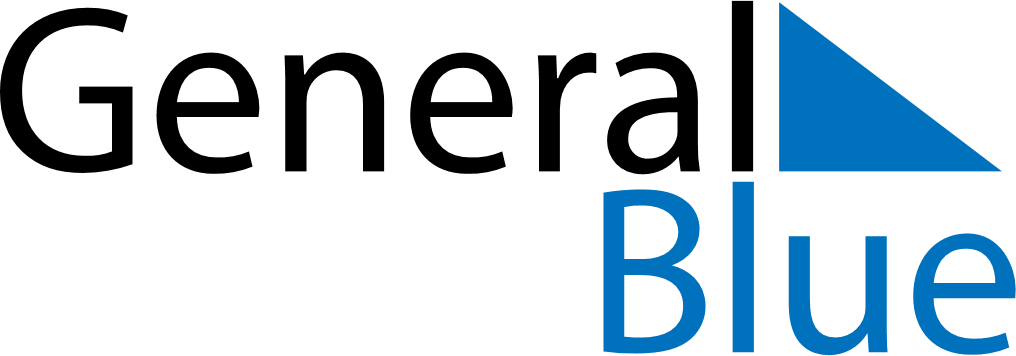 December 2030December 2030December 2030December 2030December 2030December 2030South SudanSouth SudanSouth SudanSouth SudanSouth SudanSouth SudanMondayTuesdayWednesdayThursdayFridaySaturdaySunday1234567891011121314151617181920212223242526272829Christmas DayRepublic Day3031New Year’s EveNOTES